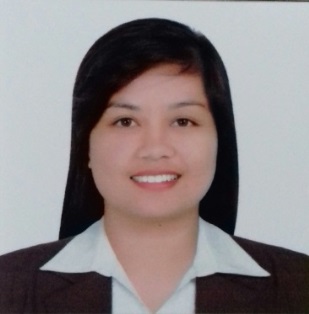 Zandra Zandra.149660@2freemail.com 	CAREER OBJECTIVE:	To engage myself in challenging and rewarding position in which I can increase my current skills and knowledge wherein there is an opportunity for my personal and professional development.EDUCATIONAL BACKGROUNDTertiary:	     Bachelor of Secondary Education		     Batangas State University		     Rizal Ave. Batangas City		     2010 – 2014JOB EXPERIENCE:TLE TEACHER										St. Bridget College AlitagtagBrgy. Dominador East, Alitagtag, Batangas PhilippinesJune 2015 – April 2017Duties and ResponsibilitiesTaught groups of students from various backgroundsFacilitated conversations with natural expressionsDeveloped UBD and Kt12 learning plansWorked on natural pronunciation and stress patternsAssigned and graded assignments/performance tasks/written testsExperienced personal tutoringTESDA National Certificates IIHousekeeping NC IICookery NC IITechnical Drafting NC IISKILLS:Excellent in front and Clerical DutiesCommitted, hardworking, with sense of professionalismConfident attitude to proactive approach to workHighly versatile to people, adjust easily to situation, can work under less supervision and stressful situationsComputer Literate: Microsoft Office and the InternetOrganization and time management skillsTeamworking skillsPractice occupational health and safety proceduresPerform mensuration and calculationsObserve procedures, specifications and manuals of instructionProvide secretarial support by conducting research, preparing reports, handling information requests, performing bookkeeping functions, preparing mail  and scheduling conferences.CHARACTER REFERENCES:Available upon request.